Муниципальное бюджетное общеобразовательное учреждение Досатуйская средняя общеобразовательная школа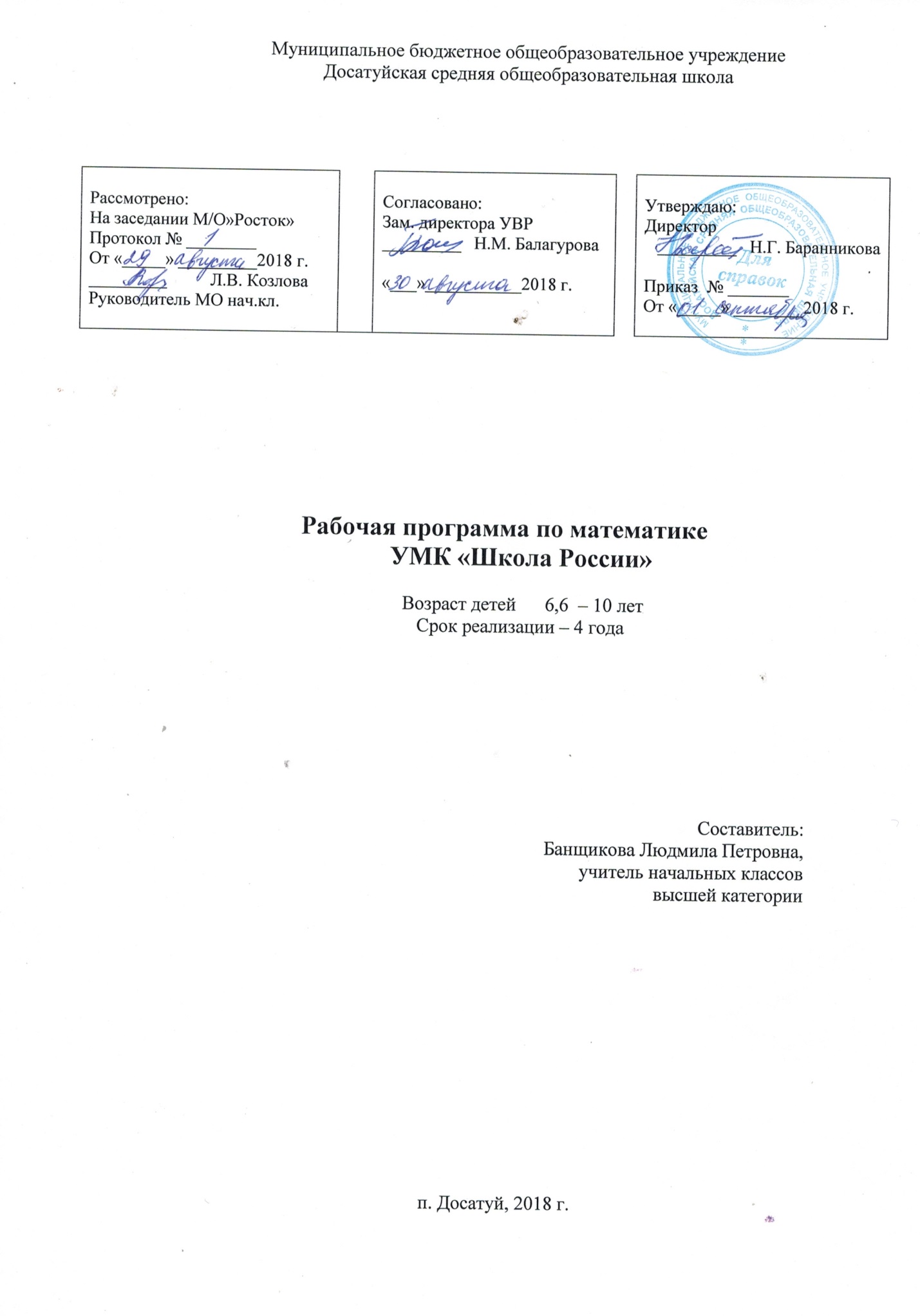 Рабочая программа по математикеУМК «Школа России» Возраст детей      6,6  – 10 летСрок реализации – 4 года	Составитель:Банщикова Людмила Петровна,учитель начальных классоввысшей категориип. Досатуй, 2018 г.Аннотация  к рабочей программе « Математика»     Программа по математике составлена на основе  учебно-методического комплекта «Школа  России», авторской рабочей программы Моро М.И., Бантовой М.А. Математика/ 1 класс// Сборник рабочих программ «Школа России».1-4 классы. Пособие для учителей общеобразовательных учреждений. - М.: Просвещение,2017 год и в соответствии с требованиями Федерального государственного образовательного стандарта начального общего образования.     Программа обеспечена следующим учебно-методическим комплектом:Моро, М.И., Волкова, С.И., Степанова, С.В. Математика. Учебник 1 класс. В 2 частях-М.: Просвещение,2018 год. Моро, М.И., Волкова, С.И. Математика. Рабочая тетрадь. 1класс. в 2 частях-М.: Просвещение, 2017 год., CD- электронное приложение к учебнику.   Начальный курс математики – курс интегрированный: в нем объединен арифметический, алгебраический и геометрический материал. При этом основу начального курса составляют представления о натуральном числе и нуле, о четырех арифметических действиях с целыми неотрицательными числами и важнейших их свойствах, а также основанное на этих знаниях осознанное и прочное усвоение приемов устных и письменных вычислений. Наряду с этим важное место в курсе занимает ознакомление с величинами и их измерением.    Курс предполагает также формирование у детей пространственных представлений, ознакомление учащихся с различными геометрическими фигурами и некоторыми их свойствами, с простейшими чертежными и измерительными приборами.Включение в программу элементов алгебраической пропедевтики позволяет повысить уровень формируемых обобщений, способствует развитию абстрактного мышления учащихся.На изучение математики в 1 классе отводится 4 часа в неделю, всего – 132 часа (33 учебные недели).Раздел I  Планируемые результаты изучения курса      Программа обеспечивает достижение выпускниками начальной школы следующих личностных, метапредметных и предметных результатов.ЛИЧНОСТНЫЕ РЕЗУЛЬТАТЫУ обучающегося будут сформированы:- начальные (элементарные) представления о самостоятельности и личной ответственности в процессе обучения математике;- начальные представления о математических способах познания мира;- начальные представления о целостности окружающего мира;- понимание смысла выполнения самоконтроля и самооценки результатов своей учебной деятельности (начальный этап) и того, что успех в учебной деятельности в значительной мере зависит от него самого;- проявление мотивации учебно-познавательной деятельности и личностного смысла учения, которые базируются на необходимости постоянного расширения знаний для решения новых учебных задач и на интересе к учебному предмету математика;-  положительный и позитивный стиль общения со сверстниками и взрослыми в школе и дома; - понимание и принятие элементарные правила работы в группе: проявление доброжелательного отношения к сверстникам, стремление прислушиваться к мнению одноклассников; - начальные представления об основах гражданской идентичности (через систему определенных заданий и упражнений);- приобщение к семейным ценностям, понимание необходимости бережного отношения к природе, к своему здоровью и здоровью других людей.
Обучающийся получит возможность для формирования:- основ внутренней позиции школьника с положительным отношением к школе, к учебной деятельности (проявлять положительное отношение к учебному предмету «Математика», отвечать на вопросы учителя (учебника), участвовать в беседах и дискуссиях, различных видах деятельности, осознавать суть новой социальной роли ученика, принимать нормы и правила школьной жизни, ответственно относиться к урокам математики (ежедневно быть готовым к уроку), бережно относиться к учебнику и рабочей тетради);- учебно-познавательного интереса к новому учебному материалу и способам решения новых учебных и практических задач;- способности к самооценке результатов своей учебной деятельности.МЕТАПРЕДМЕТНЫЕ РЕЗУЛЬТАТЫ
РегулятивныеОбучающийся научится:- понимать и принимать учебную задачу, поставленную учителем, на разных этапах обучения;- понимать и применять предложенные учителем способы решения учебной задачи;- принимать план действий для решения несложных учебных задач и следовать ему;- выполнять под руководством учителя учебные действия в практической и мыслительной форме;- осознавать результат учебных действий, описывать результаты действий, используя математическую терминологию;- осуществлять пошаговый контроль своих действий под руководством учителя.Обучающийся получит возможность научиться:- понимать, принимать и сохранять различные учебно-познавательные задачи; составлять план действий для решения несложных учебных задач, проговаривая последовательность выполнения действий;- выделять из темы урока известные знания и умения, определять круг неизвестного по изучаемой теме;- фиксировать по ходу урока и в конце его удовлетворенность/ неудовлетворённость своей работой на уроке (с помощью смайликов, разноцветных фишек и прочих средств, предложенных учителем), адекватно относиться к своим успехам и неуспехам, стремиться к улучшению результата на основе познавательной и личностной рефлексии.ПознавательныеОбучающийся научится:- понимать и строить простые модели (в форме схематических рисунков) математических понятий и использовать их при решении текстовых задач;- понимать и толковать условные знаки и символы, используемые в учебнике для передачи информации (условные обозначения, выделения цветом, оформление в рамки и пр.);- проводить сравнение объектов с целью выделения их различных, различать существенные и несущественные признаки;- определять закономерность следования объектов и использовать ее для выполнения задания;- выбирать основания классификации объектов и проводить их классификацию (разбиение объектов на группы) по заданному или установленному признаку;- осуществлять синтез как составление целого из частей;иметь начальное представление о базовых межпредметных понятиях: число, величина, геометрическая фигура;- находить и читать информацию, представленную разными способами (учебник, справочник, аудио и видео материалы и др.);- выделять из предложенного текста (рисунка) информацию по заданному условию, дополнять ею текст задачи с недостающими данными, составлять по ней текстовые задачи с разными вопросами и решать их;- находить и отбирать из разных источников информацию по заданной теме.Обучающийся получит возможность научиться:- понимать и выполнять несложные обобщения и использовать их для получения новых знаний;- устанавливать математические отношения между объектами и группами объектов (практически и мысленно), фиксировать это в устной форме, используя особенности математической речи (точность и краткость) и на построенных моделях;- применять полученные знания в измененных условиях;- объяснять найденные способы действий при решении новых учебных задач и находить способы их решения (в простейших случаях);- выделять из предложенного текста информацию по заданному условию;- систематизировать собранную в результате расширенного поиска Информацию и представлять ее в предложенной форме.Коммуникативные Обучающийся научится:- задавать вопросы и отвечать на вопросы партнера;- воспринимать и обсуждать различные точки зрения и подходы к выполнению задания, оценивать их;- уважительно вести диалог с товарищами;- принимать участие в работе в паре и в группе с одноклассниками: определять общие цели работы, намечать способы их достижения, распределять роли в совместной деятельности, анализировать ход и результаты проделанной работы под руководством учителя;- понимать и принимать элементарные правила работы в группе: проявлять доброжелательное отношение к сверстникам, стремиться прислушиваться к мнению одноклассников; - осуществлять взаимный контроль и оказывать в сотрудничестве необходимую взаимную помощь.Обучающийся получит возможность научиться:- применять математические знания и математическую терминологию при изложении своего мнения и предлагаемых способов действий;- включаться в диалог с учителем и сверстниками, в коллективное обсуждение проблем, проявлять инициативу и активности, в стремлении высказываться;- слушать партнёра по общению (деятельности), не перебивать, не обрывать на полуслове, вникать в смысл того, о чём говорит собеседник;интегрироваться в группу сверстников, проявлять стремление ладить с собеседниками, не демонстрировать превосходство над другими, вежливо общаться;- аргументировано выражать свое мнение;- совместно со сверстниками задачу групповой работы (работы в паре), распределять функции в группе (паре) при выполнении заданий, проекта;- оказывать помощь товарищу в случаях затруднений;- признавать свои ошибки, озвучивать их, соглашаться, если на ошибки указывают другие;употреблять вежливые слова в случае неправоты «Извини, пожалуйста», «Прости, я не хотел тебя обидеть», «Спасибо за замечание, я его обязательно учту» и др.ПРЕДМЕТНЫЕ РЕЗУЛЬТАТЫ
ЧИСЛА И ВЕЛИЧИНЫОбучающийся научится:- считать различные объекты (предметы, группы предметов, звуки, движения, слоги, слова и т.п.) и устанавливать порядковый номер того или иного предмета при указанном порядке счета;- читать, записывать, сравнивать (используя знаки сравнения «>», « <», « =», термины «равенство» и «неравенство») и упорядочивать числа в пределах 20;- объяснять, как образуются числа в числовом ряду, знать место числа 0; объяснять, как образуются числа второго десятка из одного десятка и нескольких единиц, и что обозначает каждая цифра в их записи;- выполнять действия нумерационного характера: 15 + 1, 18 – 1, 10 + 6, 12 – 10, 14 – 4;распознавать последовательность чисел, составленную по заданному правилу; - устанавливать правило, по которому составлена заданная последовательность чисел (увеличение или уменьшение числа на несколько единиц в пределах 20) и продолжать ее;выполнять классификацию чисел по заданному или самостоятельно установленному признаку;- читать и записывать значения величины длины, используя изученные единицы измерения этой величины (сантиметр, дециметр)и соотношение между ними: 1 дм = 10 см.Обучающийся получит возможность научиться:- вести счет десятками;- обобщать и распространять свойства натурального ряда чисел на числа, большие двадцати.АРИФМЕТИЧЕСКИЕ ДЕЙСТВИЯ. СЛОЖЕНИЕ И ВЫЧИТАНИЕОбучающийся научится:- понимать смысл арифметических действий сложение и вычитание, отражать это на схемах и в математических записях с использованием знаков действий и знака равенства;выполнять сложение и вычитание, используя общий прием прибавления (вычитания) по частям; выполнять сложение с применением переместительного свойства сложения;- выполнять вычитание с использованием знания состава чисел из двух слагаемых и взаимосвязи между сложением и вычитанием (в пределах 10);- объяснять прием сложения (вычитания) с переходом через разряд в пределах 20.Обучающийся получит возможность научиться:- выполнять сложение и вычитание с переходом через десяток в пределах 20;- называть числа и результат при сложении и вычитании, находить в записи сложения и вычитания значение неизвестного компонента;- проверять и исправлять выполненные действияРАБОТА С ТЕКСТОВЫМИ ЗАДАЧАМИОбучающийся научится:- решать задачи (в 1 действие), в том числе и задачи практического содержания;- составлять по серии рисунков рассказ с использованием математических терминов;- отличать текстовую задачу от рассказа; дополнять текст до задачи, вносить нужные изменения;- устанавливать зависимость между данными, представленными в задаче, и искомым, отражать ее на моделях, выбирать и объяснять арифметическое действие для решения задачи;- составлять задачу по рисунку, по схеме, по решению;Обучающийся получит возможность научиться:- составлять различные задачи по предлагаемым схемам и записям решения;- находить несколько способов решения одной и той же задачи и объяснять их;- отмечать изменения в решении при изменении вопроса задачи или ее условия и отмечать изменения в задаче при изменении ее решения;- решать задачи в 2 действия;- проверять и исправлять неверное решение задачи.ПРОСТРАНСТВЕННЫЕ ОТНОШЕНИЯ. ГЕОМЕТРИЧЕСКИЕ ФИГУРЫОбучающийся научится:- понимать смысл слов (слева, справа, вверху, внизу и др.), описывающих положение предмета на плоскости и в пространстве, следовать инструкции, описывающей положение предмета на плоскости;- описывать взаимное расположение предметов на плоскости и в пространстве: слева, справа (левее – правее), вверху, внизу (выше – ниже), перед, за, между и др.;находить в окружающем мире предметы (части предметов), имеющие форму многоугольника (треугольника, четырехугольника и т.д., круга);- распознавать, называть, изображать геометрические фигуры (точка, линии, прямая, отрезок, луч, ломаная, многоугольник, круг);- находить сходство и различие геометрических фигур (прямая, отрезок, луч).Обучающийся получит возможность научиться:- выделять изученные фигуры в более сложных фигурах (количество отрезков, которые образуются, если на отрезке поставить одну точку (две точки), не совпадающие с его концами.ГЕОМЕТРИЧЕСКИЕ ВЕЛИЧИНЫОбучающийся научится:- измерять (с помощью линейки) и записывать длину (предмета, отрезка), используя изученные единицы длины сантиметр и дециметр и соотношения между ними;- чертить отрезки заданной длины с помощью оцифрованной линейки;- выбирать единицу длины, соответствующую измеряемому предмету.Обучающийся получит возможность научиться:- соотносить и сравнивать величины (например, расположить в порядке убывания (возрастания) длины: 1 д, 8 см, 13 см).РАБОТА С ИНФОРМАЦИЕЙОбучающийся научится:- читать небольшие готовые таблицы;- строить несложные цепочки логических рассуждений;- определять верные логические высказывания по отношению к конкретному рисунку.Обучающийся получит возможность научиться:- определять правило составления несложных таблиц и дополнять их недостающими элементами;- проводить логические рассуждения, устанавливая отношения между объектами и формулируя выводы.Раздел  II Содержание курсаПодготовка к изучению чисел. Пространственные и временные представления (8 ч)Роль математики в жизни людей и общества. Счёт предметов (с использованием количественных и порядковых числительных). Сравнение групп предметов. Отношения «столько же», «больше», «меньше», «больше (меньше) на … Пространственные и временные представления. Местоположение предметов, взаимное расположение предметов на плоскости и в пространстве: выше — ниже, слева — справа, левее — правее, сверху — снизу, между, за. Направления движения: вверх, вниз, налево, направо. Временные представления: раньше, позже, сначала, потом. ЧИСЛА ОТ 1 до 10. ЧИСЛО 0.  (28 ч) Нумерация. Названия, обозначение, последовательность чисел. Прибавление к числу по одному и вычитание из числа по одному. Принцип построения натурального ряда чисел. Чтение, запись и сравнение чисел. Знаки «+», «–», «=». Длина. Отношения «длиннее», «короче», «одинаковые по длине». Точка. Кривая линия. Прямая линия. Отрезок. Луч. Ломаная линия. Многоугольник. Знаки «>», «<», «=». Понятия «равенство», «неравенство». Состав чисел от 2 до 5 из двух слагаемых. Состав чисел от 2 до 10 из двух слагаемых. Названия, обозначение, последовательность чисел. Чтение, запись и сравнение чисел.Проект: «Математика вокруг нас. Числа в загадках, пословицах и поговорках». Единица длины сантиметр. Измерение отрезков в сантиметрах. Вычерчивание отрезков заданной длины. Понятия «увеличить на …, уменьшить на …»  ЧИСЛА ОТ 1 ДО 10. Сложение и вычитание.  (57 ч)Сложение и вычитание вида □ ± 1, □ ± 2 Конкретный смысл и названия действий сложение и вычитание. Названия чисел при сложении (слагаемые, сумма). Использование этих терминов при чтении записей. Сложение и вычитание вида □ + 1, □ – 1, □ + 2, □ – 2. Присчитывание и отсчитывание по 1, по 2. Задача. Структура задачи (условие, вопрос). Анализ задачи. Запись решения и ответа задачи.Задачи, раскрывающие смысл арифметических действий сложение и вычитание.Составление задач на сложение и вычитание по одному и тому же рисунку, по схематическому рисунку, по решению. Решение задач на увеличение (уменьшение) числа на несколько единиц.Сложение и вычитание вида □ ± 3 Приёмы вычислений . Текстовая задача: дополнение условия недостающими данными или вопросом, решение задач.Сложение и вычитание вида □ ± 4 
Решение задач на разностное сравнение чисел 
Переместительное свойство сложения 
Применение переместительного свойства сложения для случаев вида □ + 5, □ + 6, □ + 7, □ + 8, □ + 9 Связь между суммой и слагаемыми 
Названия чисел при вычитании (уменьшаемое, вычитаемое, разность). Использование этих терминов при чтении записей Вычитание в случаях вида 6 – □, 7 – □, 8 – □, 9 – □, 10 – □. Состав чисел 6, 7, 8, 9, 10 Таблица сложения и соответствующие случаи вычитания — обобщение изученного.Подготовка к решению задач в два действия — решение цепочки задач. 
Единица массы — килограмм. Определения массы предметов с помощью весов, взвешиванием. Единица вместимости литр.ЧИСЛА ОТ 1 ДО 20. (37 ч)Нумерация Числа от 1 до 20. Названия и последовательность чисел. Образование чисел второго десятка из одного десятка и нескольких единиц. Запись и чтение чисел второго десятка. Единица длины дециметр. Соотношение между дециметром и сантиметром. Случаи сложения и вычитания, основанные на знаниях по нумерации: 10 + 7, 17 – 7, 17 – 10. Текстовые задачи в два действия. План решения задачи. Запись решения.Табличное сложение  Общий приём сложения однозначных чисел с переходом через десяток. Рассмотрение каждого случая в порядке постепенного увеличения второго слагаемого (□ + 2, □ + 3, □ + 4, □ + 5, □ + 6, □ + 7, □ + 8, □ + 9). Состав чисел второго десятка. Таблица сложения. Табличное вычитание  Общие приёмы вычитания с переходом через десяток: 1) приём вычитания по частям (15 – 7 = 15 – 5 – 2);2) приём, который основывается на знании состава числа и связи между суммой и слагаемыми 
Решение текстовых задач включается в каждый урок. Проект: «Математика вокруг нас. Форма, размер, цвет. Узоры и орнаменты».Итоговое повторение «Что узнали, чему научились в 1 классе» (1 ч)Проверка знаний. (1 ч)
                                  Раздел III  Тематическое планирование  1 класс  Материально-техническое обеспечение образовательного процессаКнигопечатная продукцияФедеральный государственный образовательный стандарт начального общего образования: текст с изм. И доп. На 2011 г., / М-во образования и науки Рос. Федерации. – М.: Просвещение, 2011. – 33 с.Математика. Рабочие программы. Предметная линия учебников системы «Школа России» - М.: Просвещение, 2014. – 124 с.Канчурина Р.Г. Математика. 1-4 классы: диагностический контроль. Волгоград:Учитель, 2011. – 95 с.Логинова О.Б., Яковлева С.Г. Мои достижения. Итоговые комплексные работы. 1 класс. М.: Просвещение, 2011.- 80 с.Моро М.И., Волкова С.И., Степанова С.В.. Математика. 1 класс. Учебник для общеобразоват. учреждений с прил. На электрон. Носителе. В 2 ч. М.: Просвещение,  2016 г.Моро М.И.,  Волкова С.И.. Математика.  Рабочая тетрадь. 1 класс. В 2 ч. М.: Просвещение,  2016 г.С. И. Волкова. Математика 1 класс. Проверочные работы. М.: Просвещение,  2016 г.Оценка достижения планируемых результатов в начальной школе. Система заданий. В 3 ч. Ч. 3 / [С.В. Анащенкова, М. В. Бойкина, Л. А. Виноградская и др.]; под ред. Г. С. Ковалевой, О. Б. Логиновой.—М. : Просвещение, 2012. – 273 с.Ситникова Т.Н., Яценко И.Ф. Поурочные разработки по математике. 1 класс. – М.: ВАКО, 2013.-464 с.Буденая И.О., Илюшин Л. С. Математика. Поурочные разработки. М.: Просвещение, 2016 г.Бантова  М. А., Бельтюкова М. А., Степанова  С. В. Математика. Методические рекомендации 1 класс. М.: Просвещение, 2016 г.Волкова С. И. Контрольные работы по математике 1-4 классы. М.: Просвещение, 2014 г.Волкова С. И. Математика. Устные упражнения 1 класс. М.: Просвещение, 2015 г.Печатные пособияТаблицы по математике « Сказочный счёт» Н.В. ПеткевичКарточки с заданиями по математике для 1-4 классовТехнические средства обученияАкустическая системаИнтерактивная доска.Компьютер мобильный педагога Notebook. Проектор. Демонстрационные пособияСчётный материал, предназначенный для демонстрации счёта от 0 до 10, от 1 до 20.Наглядные пособия для изучения состава чиселЭлектронные пособияЭлектронное приложение к учебнику М.И. Моро, С.И. Волкова, С.В. Степанова. Математика. 1 классCD Академия младшего школьника. 1-4 классCD Математика. 1-4 классы.  Тесты.ЭОР «Наглядная школа»Интернет ресурсы:1.	.http://www.school.edu.ru/ - Российский образовательный портал 2.	http://www.n-shkola.ru/  - Журнал «Начальная школа» 3.	www.k-yroku.ru - Учительский портал № п/пТема урокаТема урокаКол-вочасовКол-вочасовПодготовка к изучению чисел. Пространственные и временные  отношения  (8 ч.)Подготовка к изучению чисел. Пространственные и временные  отношения  (8 ч.)1Счёт предметов ( с использованием количественных и порядковых числительных)Счёт предметов ( с использованием количественных и порядковых числительных)112Пространственные представления (вверху, внизу, слева, справа).Пространственные представления (вверху, внизу, слева, справа).113Временные представления (раньше, позже, сначала, потом).Временные представления (раньше, позже, сначала, потом).114Столько же. Больше.  Меньше.Столько же. Больше.  Меньше.115 -6На сколько больше? На сколько меньше?На сколько больше? На сколько меньше?227«Странички для любознательных» - дополнительные задания творческого и поискового характера: применение знаний в изменённых условиях, сравнение по цвету, форме, размеру.«Странички для любознательных» - дополнительные задания творческого и поискового характера: применение знаний в изменённых условиях, сравнение по цвету, форме, размеру.118Что узнали. Чему научились.Что узнали. Чему научились.11Числа от 1 до 10. Число 0Нумерация ( 28 ч.)Числа от 1 до 10. Число 0Нумерация ( 28 ч.)9Много. Один.  Число и цифра 1.Много. Один.  Число и цифра 1.1110Число и цифра 2. Как получить число 2.Число и цифра 2. Как получить число 2.1111Число и цифра 3. Как получить число 3.Число и цифра 3. Как получить число 3.1112Знаки «+» (прибавить), « - » (вычесть), « = » (получится)Знаки «+» (прибавить), « - » (вычесть), « = » (получится)1113Число и цифра 4.Число и цифра 4.1114Длиннее. Короче. Одинаковые по длине.Длиннее. Короче. Одинаковые по длине.1115Число и цифра 5.Число и цифра 5.1116Числа от 1 до 5: получение, запись, сравнение, соотнесение числа и цифры. Состав числа 5 из двух слагаемых.Числа от 1 до 5: получение, запись, сравнение, соотнесение числа и цифры. Состав числа 5 из двух слагаемых.1117«Странички для любознательных» - дополнительные задания творческого и поискового характера: определение закономерностей построения рядов, составленных из предметов, геометрических фигур; знакомство с «Вычислительной машиной»«Странички для любознательных» - дополнительные задания творческого и поискового характера: определение закономерностей построения рядов, составленных из предметов, геометрических фигур; знакомство с «Вычислительной машиной»1118Точка. Линии: кривая,  прямая.  Отрезок. Луч.Точка. Линии: кривая,  прямая.  Отрезок. Луч.1119Ломаная линия. Звено, вершина ломаной.Ломаная линия. Звено, вершина ломаной.1120Соотнесение рисунка и числового равенства. Состав числа от 2 до 5.Соотнесение рисунка и числового равенства. Состав числа от 2 до 5.1121Знаки сравнения «>» больше, «<» меньше, «=» равноЗнаки сравнения «>» больше, «<» меньше, «=» равно1122Равенство. Неравенство.Равенство. Неравенство.1123Многоугольник.Многоугольник.1124Числа и цифры  6 , 7. Письмо цифры 6.Числа и цифры  6 , 7. Письмо цифры 6.1125Числа  и цифры 6 ,7. Письмо цифры 7.Числа  и цифры 6 ,7. Письмо цифры 7.1126Числа и цифры  8, 9. Письмо цифры 8.Числа и цифры  8, 9. Письмо цифры 8.1127Числа  и цифры 8 ,  9. Письмо цифры 9.Числа  и цифры 8 ,  9. Письмо цифры 9.1128Число 10. Запись числа 10.Число 10. Запись числа 10.1129Числа от 1 до 10. Повторение и обобщение, Знакомство с проектом «Числа в загадках, пословицах, поговорках», с источниками информации.Числа от 1 до 10. Повторение и обобщение, Знакомство с проектом «Числа в загадках, пословицах, поговорках», с источниками информации.1130Сантиметр. Измерение отрезков в сантиметрах.Сантиметр. Измерение отрезков в сантиметрах.1131Увеличить на… Уменьшить на…Увеличить на… Уменьшить на…1132Число и цифра 0. Свойства 0.Число и цифра 0. Свойства 0.1133Понятия «увеличить на …, уменьшить на …».Понятия «увеличить на …, уменьшить на …».1134«Странички для любознательных» - дополнительные задания творческого и поискового характера: знакомство с элементами и языком логики высказываний; определение правила, пол которому составлен узор; работа на «Вычислительной машине»«Странички для любознательных» - дополнительные задания творческого и поискового характера: знакомство с элементами и языком логики высказываний; определение правила, пол которому составлен узор; работа на «Вычислительной машине»1135-36Что узнали. Чему научились.Что узнали. Чему научились.22Числа от 1 до 10. Сложение и вычитание (59 ч.)37Сложение и вычитание . Знаки + (плюс), - (минус), = (равно).  □ + 1, □ – 1.Сложение и вычитание . Знаки + (плюс), - (минус), = (равно).  □ + 1, □ – 1.1138Сложение и вычитание вида □ + 1+1, □ – 1-1.Сложение и вычитание вида □ + 1+1, □ – 1-1.1139□ + 2, □ – 2. Приёмы вычислений□ + 2, □ – 2. Приёмы вычислений1140Слагаемые. Сумма, Использование этих терминов при чтении записей.Слагаемые. Сумма, Использование этих терминов при чтении записей.1141Задача. Структура задачи(условие, вопрос). Анализ задачи. Запись решения и ответа задачи. Составление задач на сложение и вычитание по рисунку.Задача. Структура задачи(условие, вопрос). Анализ задачи. Запись решения и ответа задачи. Составление задач на сложение и вычитание по рисунку.1142Составление задач на сложение и вычитание по  рисунку, по схематическому рисунку, по записи решенияСоставление задач на сложение и вычитание по  рисунку, по схематическому рисунку, по записи решения1143Составление таблицы   □  +_2Составление таблицы   □  +_21144Прибавление и вычитание по 2Прибавление и вычитание по 21145Задачи на увеличение (уменьшение) числа на несколько единиц.Задачи на увеличение (уменьшение) числа на несколько единиц.1146«Странички для любознательных» - дополнительные задания творческого  и поискового характера: узоры (определение правила, по которому составлен узор), преобразование условия задачи, применение знаний в изменённых условиях, задачи логического содержания.«Странички для любознательных» - дополнительные задания творческого  и поискового характера: узоры (определение правила, по которому составлен узор), преобразование условия задачи, применение знаний в изменённых условиях, задачи логического содержания.1148 -49Что узнали. Чему научилисьЧто узнали. Чему научились2250«Странички для любознательных» - дополнительные задания творческого  и поискового характера: применение знаний в изменённых условиях, задачи логического содержания, задания на проведение классификации, уточнение понятий «все», «каждый«Странички для любознательных» - дополнительные задания творческого  и поискового характера: применение знаний в изменённых условиях, задачи логического содержания, задания на проведение классификации, уточнение понятий «все», «каждый1151□ + 3, □ – 3. Приёмы вычислений.□ + 3, □ – 3. Приёмы вычислений.1152Сравнение длин отрезков.Сравнение длин отрезков.1153Составление таблицы □ +_ 3Составление таблицы □ +_ 31154Закрепление. Сложение и соответствующие случаи вычитания.Закрепление. Сложение и соответствующие случаи вычитания.1155Закрепление , Решение задач.Закрепление , Решение задач.1156Решение задач. Дополнение условия задачи числом, постановка вопросов, запись решения задачи в таблице.Решение задач. Дополнение условия задачи числом, постановка вопросов, запись решения задачи в таблице.1157«Странички для любознательных» - дополнительные задания творческого  и поискового характера: узоры, применение знаний в изменённых условиях, задачи логического содержания.«Странички для любознательных» - дополнительные задания творческого  и поискового характера: узоры, применение знаний в изменённых условиях, задачи логического содержания.1158-61Что узнали, Чему научились.Что узнали, Чему научились.4462Проверим себя и оценим свои достиженияПроверим себя и оценим свои достижения1163 - 64Контроль и учёт знаний.Контроль и учёт знаний.2265□ ± 1, 2, 3. Повторение и обобщение.□ ± 1, 2, 3. Повторение и обобщение.1161Повторение таблицы сложения и вычитания.Повторение таблицы сложения и вычитания.1162Закрепление изученного. Вычисления вида □ ± 1, 2, 3.Закрепление изученного. Вычисления вида □ ± 1, 2, 3.1163 Упражнение в вычислениях вида □ ± 1, 2, 3. Упражнение в вычислениях вида □ ± 1, 2, 3.1164Проверочная работа «Проверим себя и оценим свои достижения» (тестовая форма). Проверочная работа «Проверим себя и оценим свои достижения» (тестовая форма). 1165Повторение пройденного. Вычисления вида □ ± 1, 2, 3.Повторение пройденного. Вычисления вида □ ± 1, 2, 3.1166Сложение и вычитание чисел первого десятка. Состав чисел 7, 8, 9.Сложение и вычитание чисел первого десятка. Состав чисел 7, 8, 9.1167Задачи на увеличение числа на несколько единиц (с двумя множествами предметов).Задачи на увеличение числа на несколько единиц (с двумя множествами предметов).1168Задачи на уменьшение числа на несколько единиц (с двумя множествами предметов).Задачи на уменьшение числа на несколько единиц (с двумя множествами предметов).1169Задачи на увеличение и уменьшение  числа на несколько единиц (закрепление).Задачи на увеличение и уменьшение  числа на несколько единиц (закрепление).1170Сложение и вычитание вида □ ± 4. Сложение и вычитание вида □ ± 4. 1171На сколько больше? На сколько меньше?На сколько больше? На сколько меньше?1172Решение задач на разностное сравнение чисел.Решение задач на разностное сравнение чисел.1173Таблицы сложения и вычитания с числом 4.Таблицы сложения и вычитания с числом 4.1174Таблицы сложения и вычитания с числом 4 (закрепление). Решение задач.Таблицы сложения и вычитания с числом 4 (закрепление). Решение задач.1175Переместительное свойство сложения.Переместительное свойство сложения.1176Применение переместительного свойства сложения для случаев вида □ + 5, □ + 6, □ + 7, □ + 8, □ + 9.Применение переместительного свойства сложения для случаев вида □ + 5, □ + 6, □ + 7, □ + 8, □ + 9.1177Таблицы для случаев □ + 5, 6, 7, 8, 9 .Таблицы для случаев □ + 5, 6, 7, 8, 9 .1178Состав чисел в пределах 10.Состав чисел в пределах 10.1179Состав чисел в пределах 10 (закрепление). Решение задач.Состав чисел в пределах 10 (закрепление). Решение задач.1180Закрепление изученного. Решение задач.Закрепление изученного. Решение задач.1181Повторение пройденного «Что узнали. Чему научились».Повторение пройденного «Что узнали. Чему научились».111182Закрепление изученного. Проверка знаний.Закрепление изученного. Проверка знаний.1183Связь между суммой и слагаемыми.Связь между суммой и слагаемыми.1184Связь между суммой и слагаемыми (закрепление).Связь между суммой и слагаемыми (закрепление).1185Решение задач.Решение задач.1186Уменьшаемое, вычитаемое, разностьВычитание в случаях вида 6 – □, 7 – □.Уменьшаемое, вычитаемое, разностьВычитание в случаях вида 6 – □, 7 – □.1187Закрепление приема вычислений вида 6 – □, 7 – □. Решение задач.Закрепление приема вычислений вида 6 – □, 7 – □. Решение задач.1188Вычитание в случаях вида 8 – □, 9 – □.Вычитание в случаях вида 8 – □, 9 – □.1189Закрепление приема вычислений вида 8– □, 9– □. Решение задач.Закрепление приема вычислений вида 8– □, 9– □. Решение задач.1190Вычитание вида 10  - □.Вычитание вида 10  - □.1191Закрепление изученного. Решение задач.Закрепление изученного. Решение задач.1192Единица массы — килограмм. Единица массы — килограмм. 1193Единица вместимости-  литр.Единица вместимости-  литр.1194Повторение пройденного «Что узнали. Чему научились».Повторение пройденного «Что узнали. Чему научились».1195Проверочная работа «Проверим себя и оценим свои достижения» (тестовая форма).Проверочная работа «Проверим себя и оценим свои достижения» (тестовая форма).11Числа от 1 до 20. Нумерация (14 ч.)Числа от 1 до 20. Нумерация (14 ч.)96Числа от 1 до 20. Названия и последовательность чисел.Числа от 1 до 20. Названия и последовательность чисел.1197Образование чисел второго десятка из одного десятка и нескольких единиц.Образование чисел второго десятка из одного десятка и нескольких единиц.1198Запись и чтение чисел второго десятка.Запись и чтение чисел второго десятка.1199Единица длины дециметр. Соотношение между дециметром и сантиметром.Единица длины дециметр. Соотношение между дециметром и сантиметром.11100Случаи сложения и вычитания вида: 10 + 7, 17 – 7, 17 – 10.  Случаи сложения и вычитания вида: 10 + 7, 17 – 7, 17 – 10.  11101Случаи сложения и вычитания вида: 10 + 7, 17 – 7, 17 – 10 (закрепление). Случаи сложения и вычитания вида: 10 + 7, 17 – 7, 17 – 10 (закрепление). 11102Закрепление  пройденного. «Странички для любознательных».Закрепление  пройденного. «Странички для любознательных».11103Повторение пройденного «Что узнали. Чему научились».Повторение пройденного «Что узнали. Чему научились».11104Проверочная работа по теме «нумерация чисел от 11 до 20».Проверочная работа по теме «нумерация чисел от 11 до 20».11105Закрепление изученного. Работа над ошибками.Закрепление изученного. Работа над ошибками.11106Закрепление вычислительных навыков.Закрепление вычислительных навыков.11107Подготовка к решению составных задач.Подготовка к решению составных задач.11108Текстовые задачи в два действия. Текстовые задачи в два действия. 11109План решения задачи в 2 действия.План решения задачи в 2 действия.11Числа от 1 до 20. Табличное сложение и вычитание ( 23 ч.)Числа от 1 до 20. Табличное сложение и вычитание ( 23 ч.)110Общий приём сложения однозначных чисел с переходом через десяток. Общий приём сложения однозначных чисел с переходом через десяток. 11111Сложение однозначных чисел с переходом через десяток вида: □ + 2, □ + 3.Сложение однозначных чисел с переходом через десяток вида: □ + 2, □ + 3.11112Сложение однозначных чисел с переходом через десяток вида: □ + 4. Сложение однозначных чисел с переходом через десяток вида: □ + 4. 11113Сложение однозначных чисел с переходом через десяток вида: □ + 5.Сложение однозначных чисел с переходом через десяток вида: □ + 5.11114Сложение однозначных чисел с переходом через десяток вида: □ + 6. Сложение однозначных чисел с переходом через десяток вида: □ + 6. 11115Сложение однозначных чисел с переходом через десяток вида: □ + 7. Сложение однозначных чисел с переходом через десяток вида: □ + 7. 11116Сложение однозначных чисел с переходом через десяток вида: □ + 8, □ + 9. Сложение однозначных чисел с переходом через десяток вида: □ + 8, □ + 9. 11117Таблица сложения  в пределах 20 с переходом через десяток.Таблица сложения  в пределах 20 с переходом через десяток.11118Таблица сложения  в пределах 20 с переходом через десяток (закрепление).Таблица сложения  в пределах 20 с переходом через десяток (закрепление).11119Закрепление  пройденного. «Странички для любознательных».Закрепление  пройденного. «Странички для любознательных».11120Повторение пройденного «Что узнали. Чему научились».Повторение пройденного «Что узнали. Чему научились».11121Общие приёмы вычитания с переходом через десяток.Общие приёмы вычитания с переходом через десяток.11122Вычитание вида: 11 - □.Вычитание вида: 11 - □.11123Вычитание вида: 12 - □.Вычитание вида: 12 - □.11124Вычитание вида: 13 - □.Вычитание вида: 13 - □.11125Вычитание вида: 14 - □.Вычитание вида: 14 - □.11126Вычитание вида: 15 - □.Вычитание вида: 15 - □.11127Вычитание вида: 16 - □.Вычитание вида: 16 - □.11128Вычитание вида: 17 - □, 18 - □.Вычитание вида: 17 - □, 18 - □.11129Повторение пройденного «Что узнали. Чему научились».Повторение пройденного «Что узнали. Чему научились».11130Проверочная работа «Проверим себя и оценим свои достижения» (тестовая форма).Проверочная работа «Проверим себя и оценим свои достижения» (тестовая форма).11131Закрепление изученного. Работа над ошибками.Закрепление изученного. Работа над ошибками.11132Проект: «Математика вокруг нас. Форма, размер, цвет. Узоры и орнаменты».Проект: «Математика вокруг нас. Форма, размер, цвет. Узоры и орнаменты».11